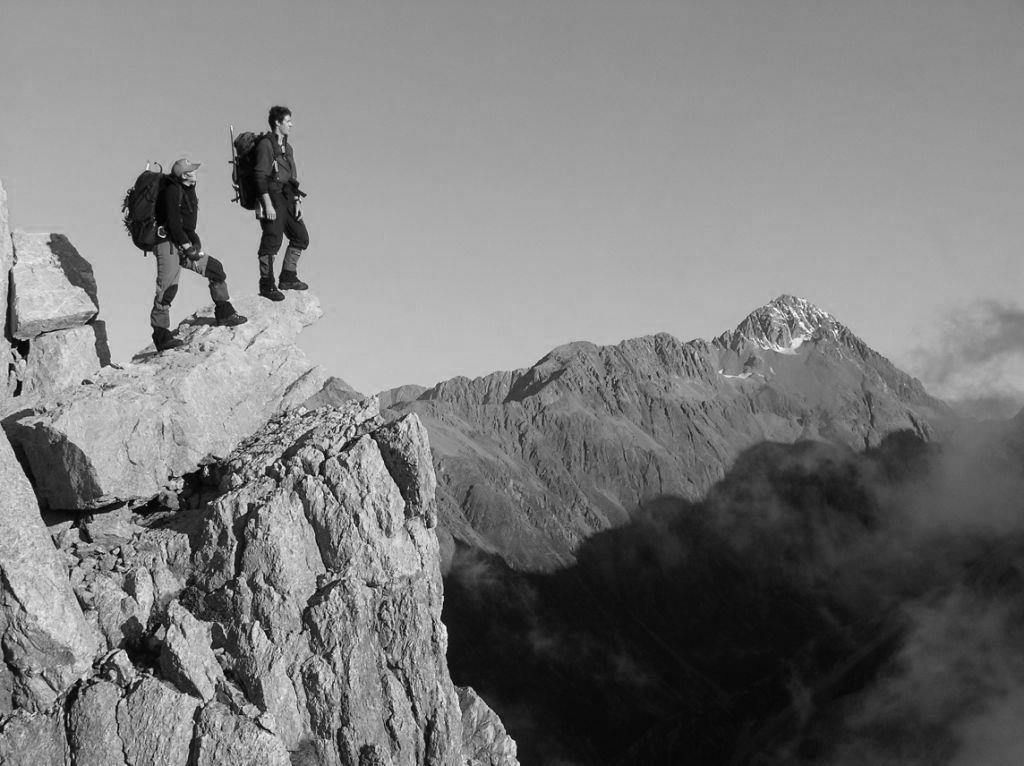 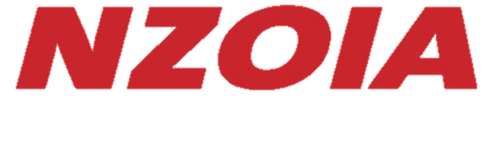 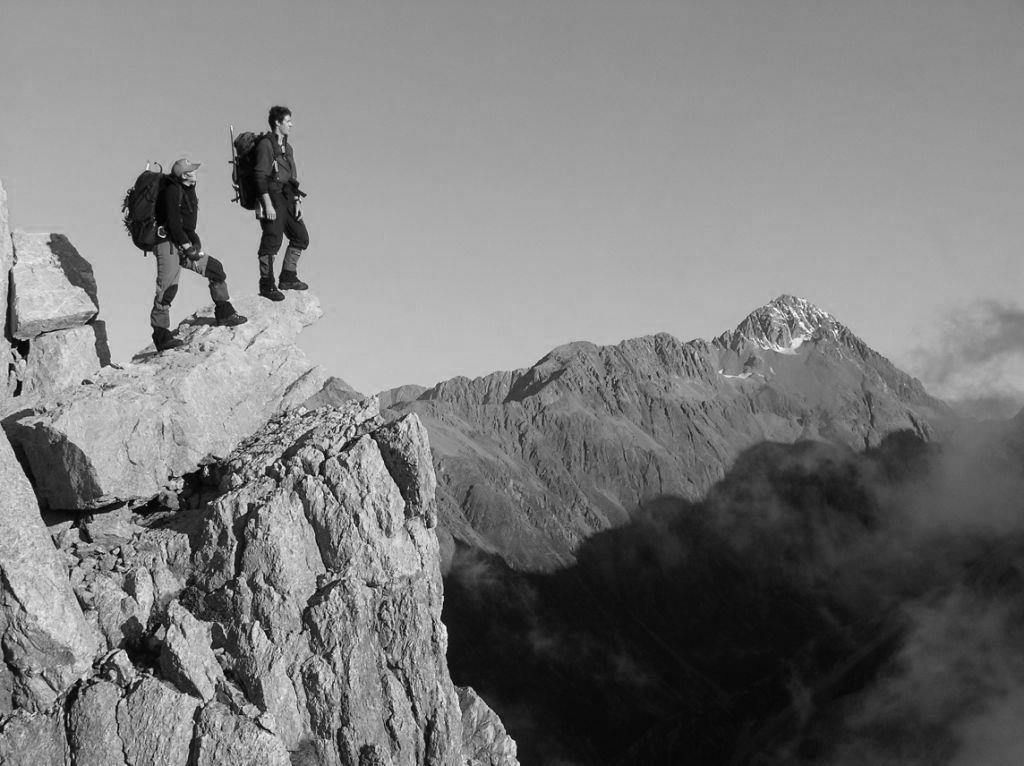 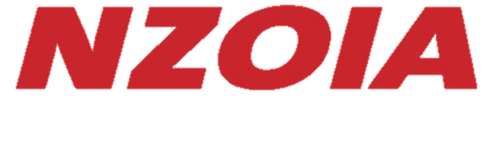 
Nomination Form 2023   (Judging period: 1 July 2022 – 30 June 2023)The NZOIA Excellence Awards recognise the highest achievements of individuals involved in outdoor recreation, education and guiding in New Zealand. There are five awards: Emerging Instructor, Emerging Guide, Tall Tōtara, Wahine Toa, and Life Member.Process28 April 2023: Nominations open30 June 2023: Nominations close | Email to: awards@nzoia.org.nz7 October 2023: Recipients announced at the NZOIA Excellence Awards Dinner at the Symposium. CriteriaEmerging InstructorAwarded to an instructor who displays great potential for the future, and who demonstrates strong commitment to professional development and qualification acquisition.  The ideal recipient will have at least one NZOIA qualification and be recognised as a talented instructor who stands out from the crowd.An instructor in their first 5 years of employment in the outdoor industry.A 3 or more year commitment to working as an instructor or outdoor educatorCurrent NZOIA qualification holderTwo refereesOutstanding amongst their peersDemonstrated commitment to personal outdoor recreational participation and a high achiever (relative to age and experience)Role models a commitment to sustainable environmental practicesEmerging GuideAwarded to an emerging guide who displays great potential, talent and commitment to a guiding career in the tourism sector. The ideal recipient should demonstrate a commitment to professional development and qualification acquisition and will have at least one NZOIA qualification.A guide in their first 5 years of employment in the guiding/tourism industryHas displayed a commitment to working in the guiding/tourism sector long termCurrent NZOIA qualification holderHas two refereesOutstanding amongst their peersGains consistently good feedback from clients and peersRole models a commitment to sustainable environmental practicesTall TōtaraAwarded to a current instructor or guide who personifies 'excellence in outdoor leadership'. A highly respected role model, someone who has contributed significantly to outdoor education in New Zealand through both work with clients and with aspirant instructors/guides.Currently active as an instructor/guideWell regarded by peers as an inspirational role model, and someone who constantly strives for improvement and excellenceOutstanding mentoring of aspirant instructors/guideA minimum of two referees from different perspectives are required e.g. employer, peerGenerally holds one or more NZOIA 2 qualificationsA member for a minimum seven years   Strong technical, instructional/guiding and educational skills        Demonstrated high level of achievement in personal outdoor pursuits and a role model in this regardRole models a commitment to sustainable environmental practicesWahine ToaAwarded to a NZOIA wahine who is a highly respected leader and role model.  A kaiarataki who inspires wāhine to recreate, work and connect with te taiao.Current NZOIA member, not necessarily registered, yet still contributing to the outdoor industryShows a commitment to te ao Māori by demonstrating kaitiakianga, acknowledging tāngatata whenua and including te reo Māori in their practice to the best of their abilityShown a holistic approach to instructing and/or guiding e.g. the development of people, inclusion of diversity, care of the environmentAn understanding of the challenge’s minority groups faces when recreating or working in te taiaoA willingness to manaaki others, including wāhine in their personal developmentA history of inspiring aspirant instructors/guidesInclusive leadership and facilitation skills A history of professional growth and personal achievements in the outdoor sector including NZOIA 1 or 2 qualification/sLife MemberAwarded to a member who personifies the very best combination of an excellent instructor/guide, a high achieving personal performer, and an outstanding contributor to the work and promotion of the association.Long term contribution to NZOIA for a minimum of 15 yearsDiverse areas of contribution including (but not limited to):
        - Assessment
        - Governance
        - Technical committees
        - Administration / qualifications development
        - Newsletter articlesVoluntary contribution to the work and promotion of the AssociationRecognised high level of achievement in personal pursuits and a role model in this regardRecognised academic, management, leadership, governance, educational, literary, or technical achievementsNominationsTo nominate someone, please fill in the nomination form on the following page. It is important you refer to the criteria above in your nomination. Each nominee must have a minimum of two referees. This can be included in the same nomination form or in separate nominations. Please include photos if possible.
Nomination Form 2023   (Judging period: 1 July 2022 – 30 June 2023)Nominator: (your name)Relationship to nominee:
Phone:Email:I wish to nominate:  (name of person you wish to nominate)
Work/Organisation:
Phone:Email:I wish to nominate:  (name of person you wish to nominate)
Work/Organisation:
Phone:Email:For the…     Emerging Instructor         Emerging Guide         Tall Tōtara           Wahine Toa              Life MembershipFor the…     Emerging Instructor         Emerging Guide         Tall Tōtara           Wahine Toa              Life MembershipPlease confirm the following:  Nominee is a current NZOIA Member.  There are two or more nominations for the nominee; or one nomination which includes a reference from another person.Please confirm the following:  Nominee is a current NZOIA Member.  There are two or more nominations for the nominee; or one nomination which includes a reference from another person.Why is this person worthy of this award? (Please attach photos if possible)Extra pages may be attached, including references from other people who support this nomination & photos. Client/student feedback is also useful. We encourage you to refer to the Award Criteria as listed above and to show this in your application as this is what is used for judging. For Emerging Instructor, Emerging Guide & Tall Tōtara, ensure you mention how the nominee role models a commitment to sustainable environmental practices.Why is this person worthy of this award? (Please attach photos if possible)Extra pages may be attached, including references from other people who support this nomination & photos. Client/student feedback is also useful. We encourage you to refer to the Award Criteria as listed above and to show this in your application as this is what is used for judging. For Emerging Instructor, Emerging Guide & Tall Tōtara, ensure you mention how the nominee role models a commitment to sustainable environmental practices.Why is this person worthy of this award? Continued…Why is this person worthy of this award? Continued…Further Information  Contact NZOIA  |  awards@nzoia.org.nz  |  03 539 0509  |  www.nzoia.org.nz.Further Information  Contact NZOIA  |  awards@nzoia.org.nz  |  03 539 0509  |  www.nzoia.org.nz.